６．My favorite movieStep1　先生のお気に入りの映画について聞き取れたことを書こう！Step2　聞き取れた方に丸を付けよう！My favorite movie is Harry Potter. Harry potter is one of the famous movies in the world. Harry Potter ①(write/was written) by Joanne Rowling. The first episode of the series ②(was released/have released) in 2001. The leading character, Harry Potter is played ③ (for/by) Daniel Radcliffe. This series has eight episodes in total. This movie recorded sales of　7,700 million dollars.Step3 わかったこと！Joanne Rowling wrote Harry Potter.       （訳＿＿＿＿＿＿＿＿＿＿＿＿＿）　　　　　S　　　　　　　　V　　　　　　OHarry Potter was written by Joanne Rowling. （訳＿＿＿＿＿＿＿＿＿＿＿＿＿）能動態における（　　　　　　　）が受動態では主語になり、S ＋　（　　　　　　　　　）　＋　（　　　　）　～の形をとる。（　　　　　　　　）という受け身の意味を表す。疑問文では、be動詞＋S＋p.p.の形をとるEx)Was Harry Potter Written by Joanne Rowling?Step4 ペアで映画を紹介し合おう！Model DialogueA : Hello. How are you?B : Hello. I’m (fine, sleepy, hungry…). How about you?A : I’m (fine, sleepy, hungry…). Do you know about Herry Potter.B : Yes, I do. I (love, have seen, don’t like)Herry Potter.A : Who is the author?B : Herry Potter is written by Joanne Rowling.A : When was the movie released?B : The first episode of the series was released 2001.A : Who is the leading character?B : The leading character is played by Daniel Radcliffe.A :( That’s nice. / I see. / I didn’t know that.)B : Do you know about 映画の名前?　　　　　　　　　　　・　　　　　　　　　　　・　　　　　　　　　　　・A : Nice talking with you. B : Nice talking with you, too.Step5 自分のお気に入りの映画について５０字以上で書こう！作者、いつ放映されたか、主演は誰か、シリーズは何作あるか、どんな映画か、など様々な情報を入れようStep4 Work SheetAStep4 Work Sheet2映画の名前は？作者は誰？公開年は？主役の俳優は？シリーズ何作ある？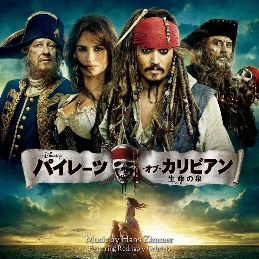 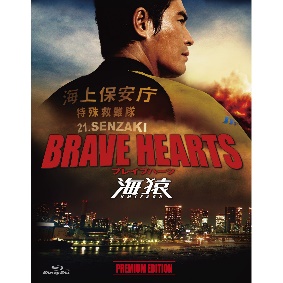 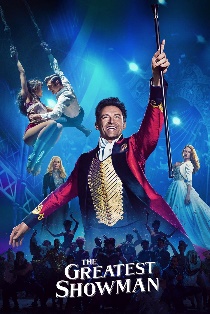 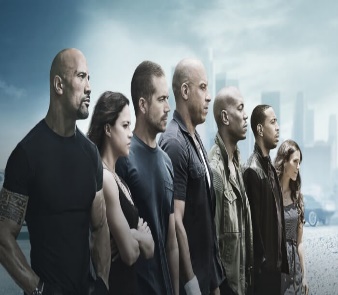 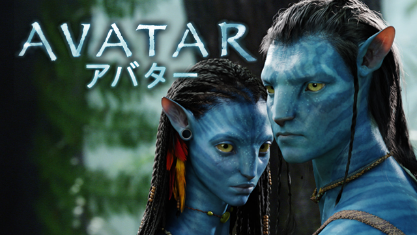 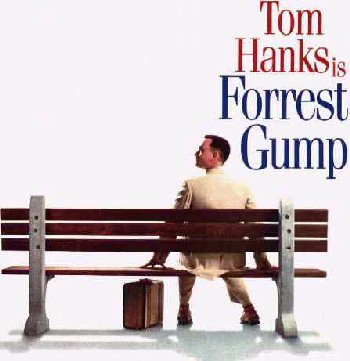 